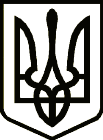 УКРАЇНАСРІБНЯНСЬКА СЕЛИЩНА РАДАРІШЕННЯ(дванадцята  сесія восьмого скликання)18 листопада  2021 року     								смт СрібнеПро внесення змін до рішення десятої сесії восьмого скликання Срібнянської селищної ради від 31.08.2021 «Про внесення змін до структури та загальної чисельності працівників Срібнянської селищної ради»       Керуючись ст.ст. 25, 26, 59 Закону України «Про місцеве самоврядування в Україні», у зв’язку зі змінами в структурі Срібнянської селищної ради, селищна рада вирішила:       1.Внести зміни до рішення десятої позачергової сесії восьмого скликання Срібнянської селищної ради від 31 серпня 2021 року «Про внесення змін до структури та загальної чисельності працівників Срібнянської селищної ради», а саме: підпункт 1.2 пункту 1 викласти в наступній редакції: «по Дігтярівській загальноосвітній школі І-ІІІ ступенів Срібнянської селищної ради Чернігівської області:- асистента вчителя (1,0 посадовий оклад);- керівника гурткової роботи (0,4 посадового окладу);- завідувача бібліотекою (0,25 посадового окладу);- робітника з комплексного обслуговування й ремонту будівель (0,25 посадового окладу)».      2.Контроль за виконанням рішення покласти на постійні комісії Срібнянської селищної ради з питань сім’ї та молоді, гуманітарних питань та соціального захисту населення та з питань бюджету, соціально-економічного розвитку та інвестиційної діяльності. Селищний голова					                Олена ПАНЧЕНКО 